Встреча в библиотекеВ субботу 1 декабря дети и взрослые подготовительной к обучению в школе группы №2 встречались с пензенской детской поэтессой  Галиной Юрьевной Ильиной.  Встреча проходила в читальном зале центральной городской публичной   библиотеки  им. В.Г. Белинского.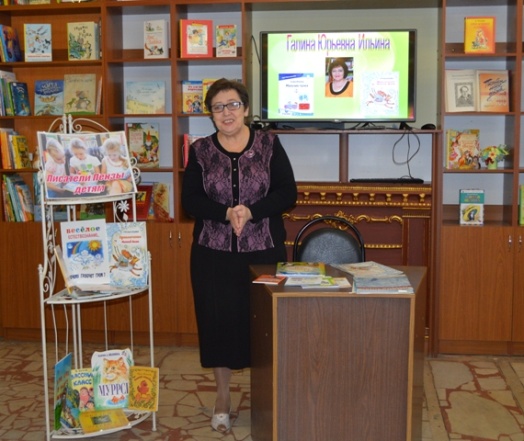 Галина Юрьевна поздравила всех собравшихся с первым днём  зимы, читала свои стихи, рассказывала о том, как создаёт мультфильмы на эти стихи вместе со своими детьми, демонстрировала мультфильмы. Ребята, готовясь к встрече с поэтессой,  вместе с воспитателями читали её стихи и учили их наизусть, а при встрече продекламировали. Галине Юрьевне было приятно услышать свои стихи в исполнении тех, кому они предназначались.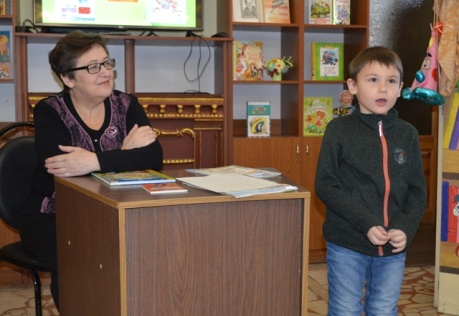 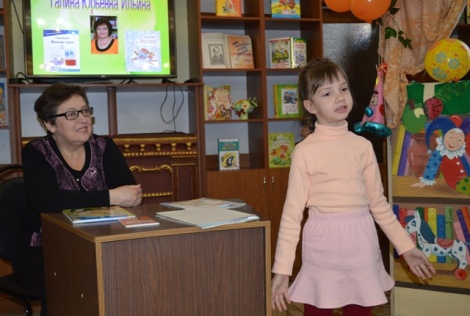 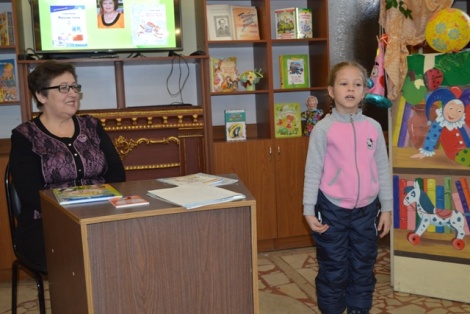 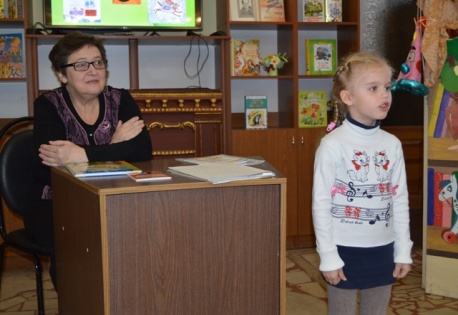 Воспитатель, Овчинникова Наталия Викторовна подарила Галине Юрьевне папку с детскими рисунками по мотивам её стихов  «Приключение манной каши», «О зебре и её тельняшке», «Чаепитие с бегемотом».  А Галина Юрьевна  преподнесла в подарок детям книгу   «Приключение манной каши»  с автографом.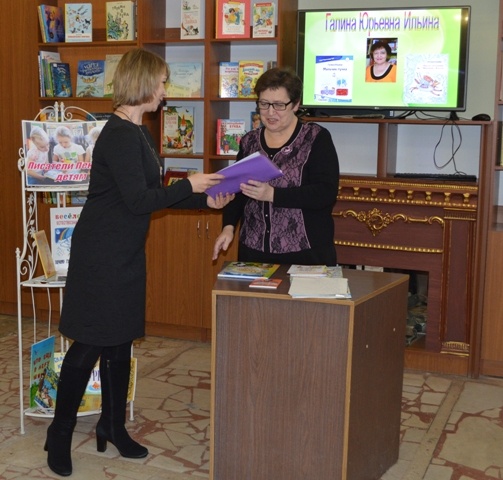 Работники библиотеки оформили мини-выставку книг Галины Юрьевны, и дети с удовольствием полистали их, рассмотрели яркие иллюстрации.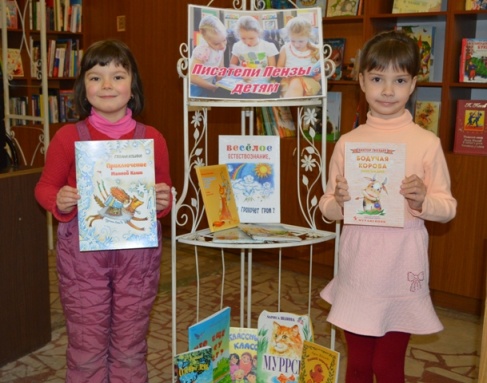 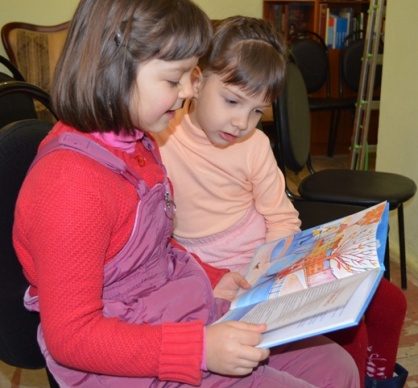 Встреча закончилась фотосессией.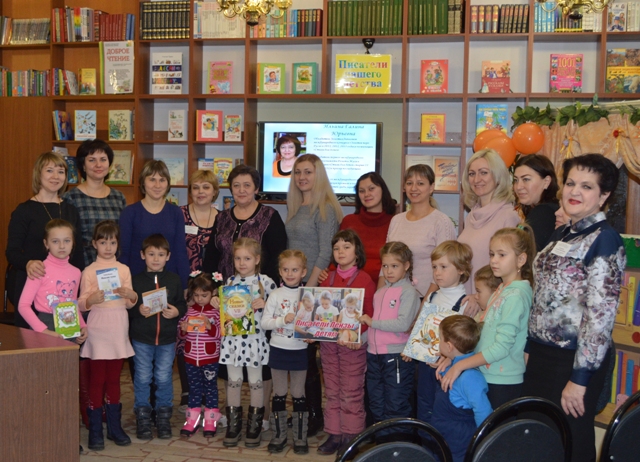 Сотрудничество детского сада и библиотеки продолжается!